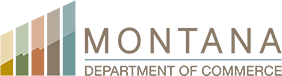 TOURISM ADVISORY COUNCIL May 9th, 2024This meeting is being offered virtually via Zoom – see bottom for linkPersons may address the Tourism Advisory Council on any matter listed on the agenda. Matters not listed on the agenda may be addressed during the public comment period as indicated on the agenda. Further information related to each agenda item, if any, can be obtained by contacting Barb Sanem, Compliance Specialist, Destination Montana, P.O. Box 200533, Helena, MT 59620-0533, Phone 406-841-2769, Email bsanem@mt.govAGENDAAll committee meetings and Tourism Advisory Council meetings are open to the public.THURSDAY, MAY 9, 20243:00 P.M. Call to Order, Alicia Harvey, Chair3:02 P.M. Public CommentPlease state your name and where you are from. This is the time to comment on matters falling within the purview of the Tourism Advisory Council. There will also be an opportunity for public comment on each agenda item.3:05 P.M.   Budget IncreasesFY24 Budget IncreaseGardiner DMO Great Falls Miles CityRed Lodge 3:30 P.M.    AdjournmentNote: Other than the meeting starting time, any time listed is approximate and agenda items may be rearranged. Action may be taken on any item listed on the agenda. Public comment is welcome on all items.Alexandra Burrows is inviting you to a scheduled Zoom meeting.Topic: DMO Budget Increase Review Time: May 9, 2024 03:00 PM Mountain Time (US and Canada)Join Zoom Meetinghttps://mt-gov.zoom.us/j/89633182866?pwd=RDd4L2N1NjdIOWtHbFpVa3pneHE5Zz09Meeting ID: 896 3318 2866Password: 063092Dial by Telephone+1 406 444 9999 (Helena)